Полученные многодетным родителем доходы от продажи имущества освобождаются от НДФЛДоходы от продажи имущества, полученные с 2021 года членом семьи с двумя и более детьми (в том числе усыновленными), освобождаются от обложения НДФЛ. Президент Владимир Путин подписал соответствующий Федеральный закон от 29.11.2021 № 382-ФЗ.Это положение применяется вне зависимости от срока нахождения указанного имущества в собственности у гражданина. Ключевым условием освобождения от уплаты НДФЛ является то, что до 30 апреля следующего года налогоплательщик должен приобрести другое жилое имущество, которое превышает по площади или размеру кадастровой стоимости ранее проданный объект.Данное нововведение распространяется и на случаи, когда доход от продажи имущества получает несовершеннолетний ребенок из указанной семьи.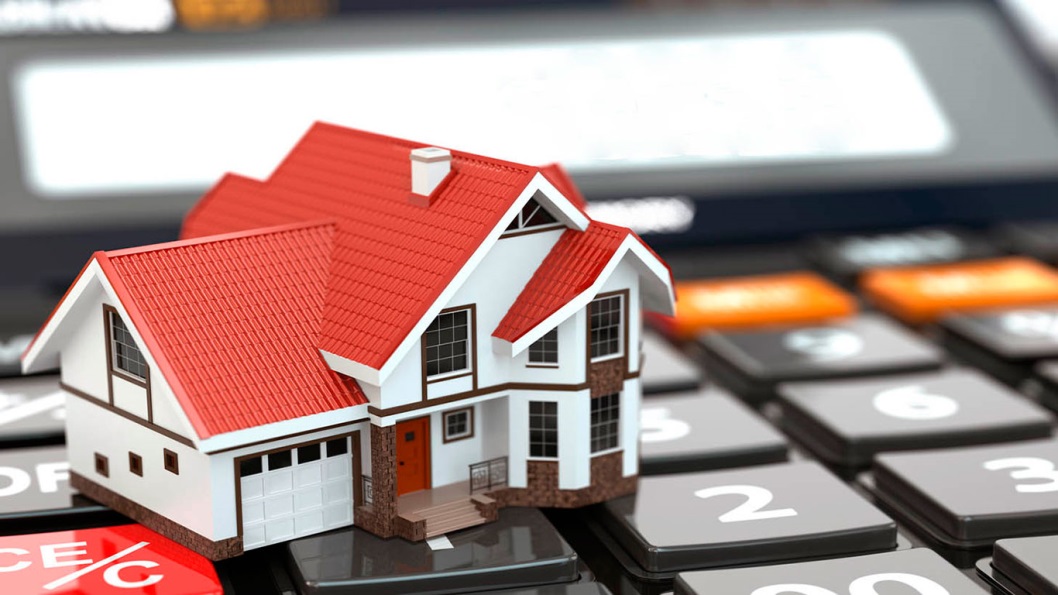 